ภาพกิจกรรม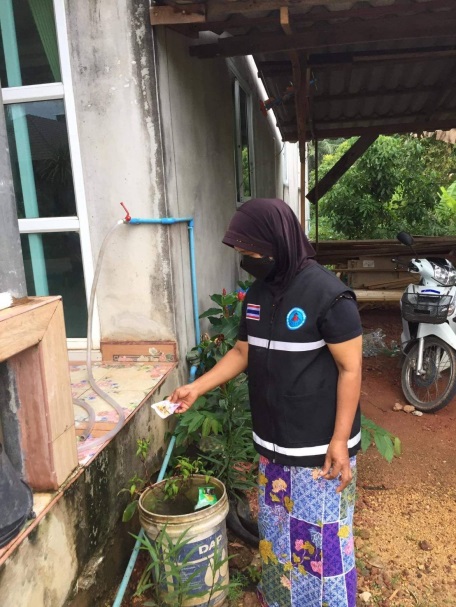 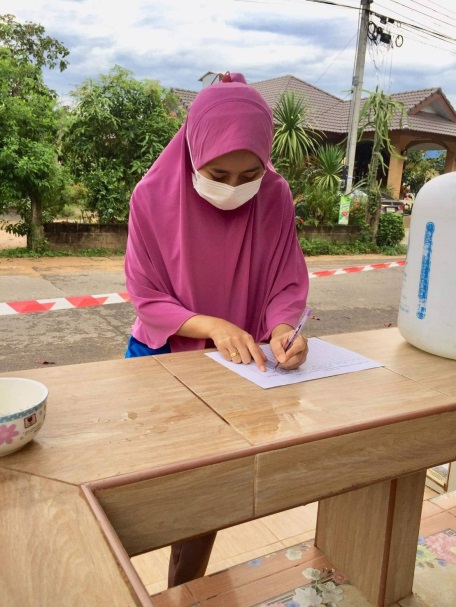 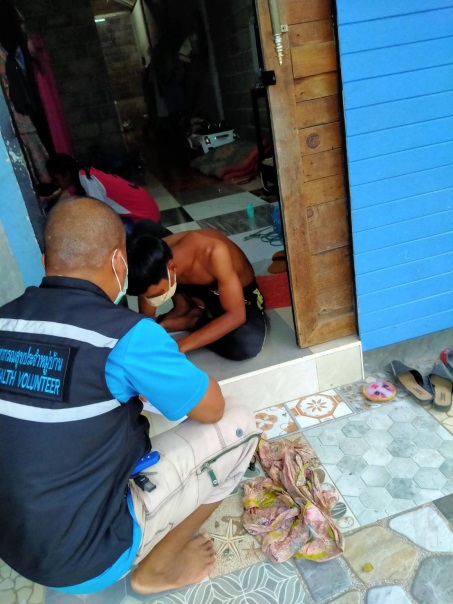 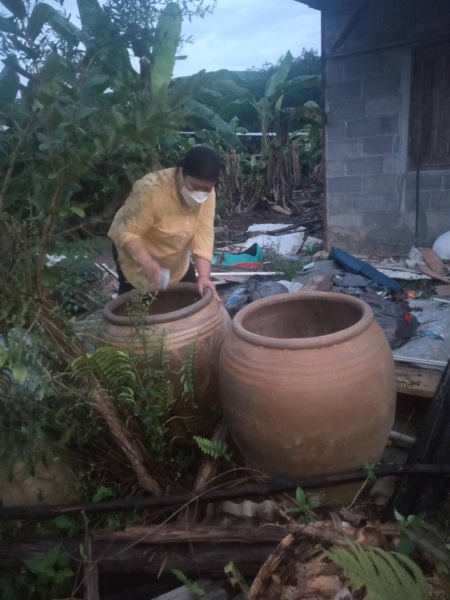 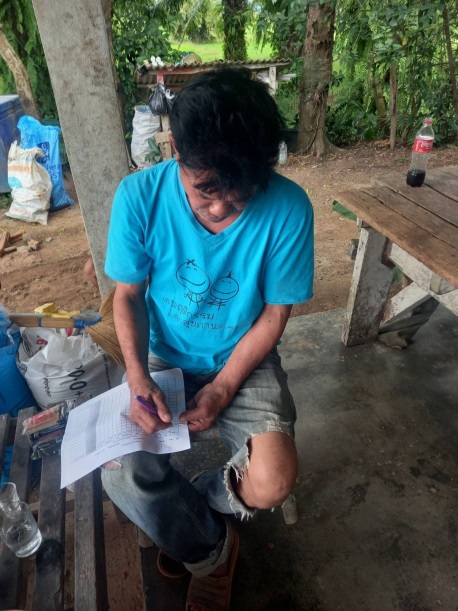 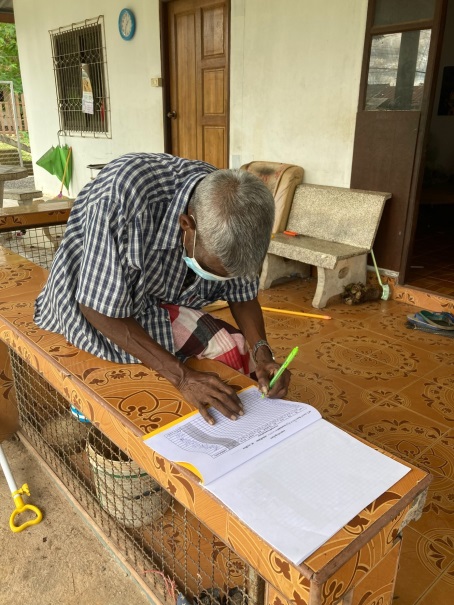 ภาพกิจกรรม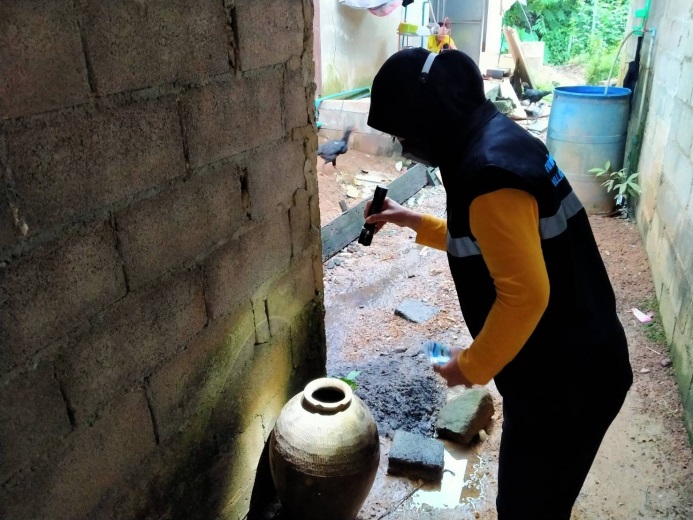 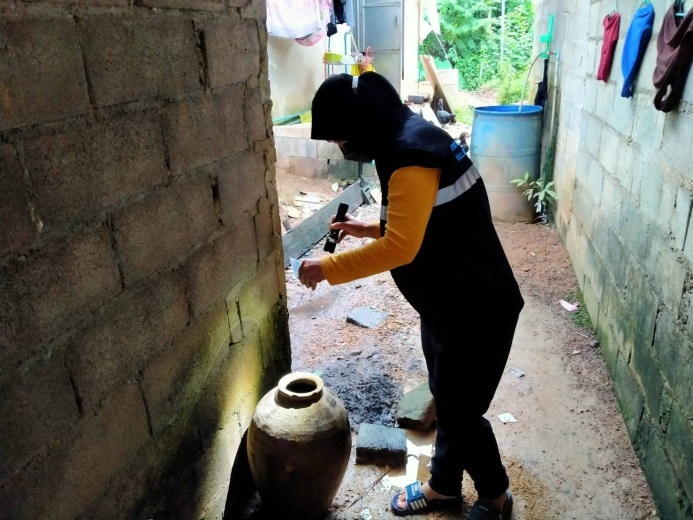 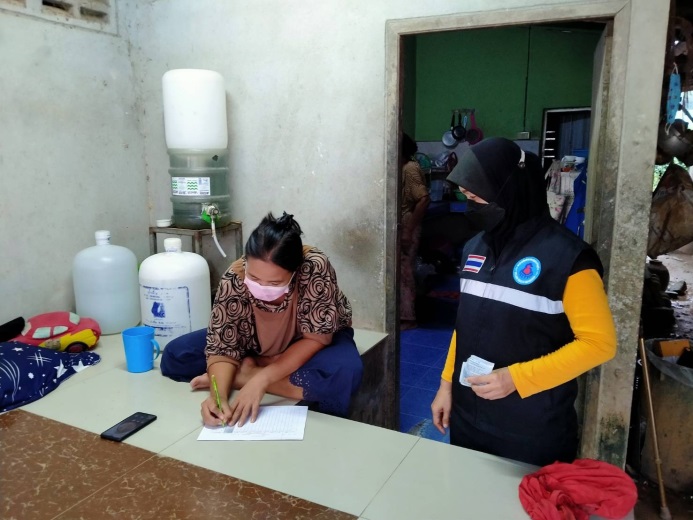 ภาพกิจกรรม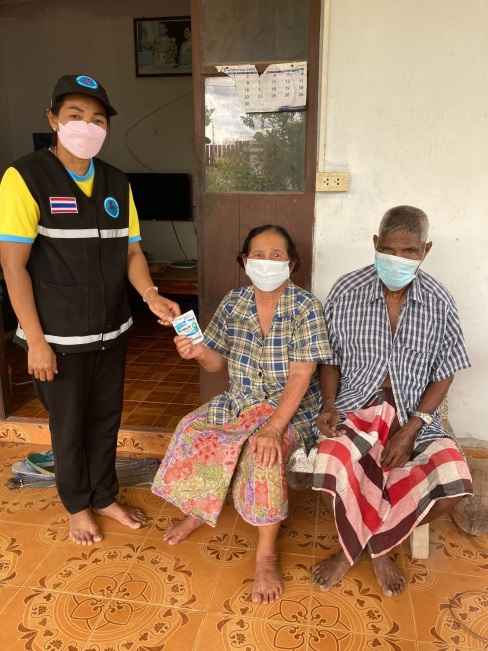 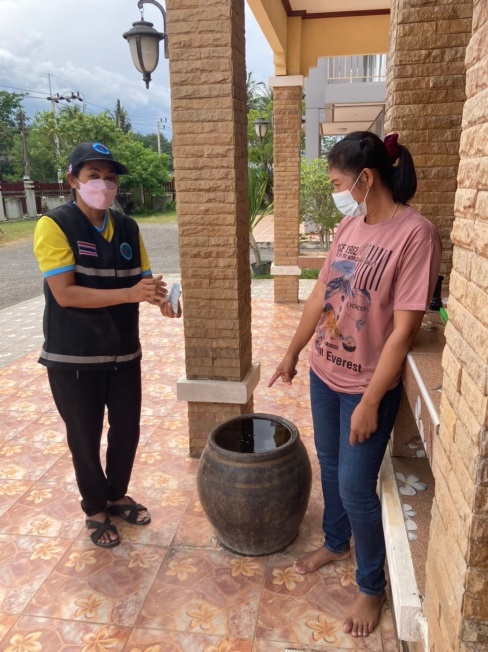 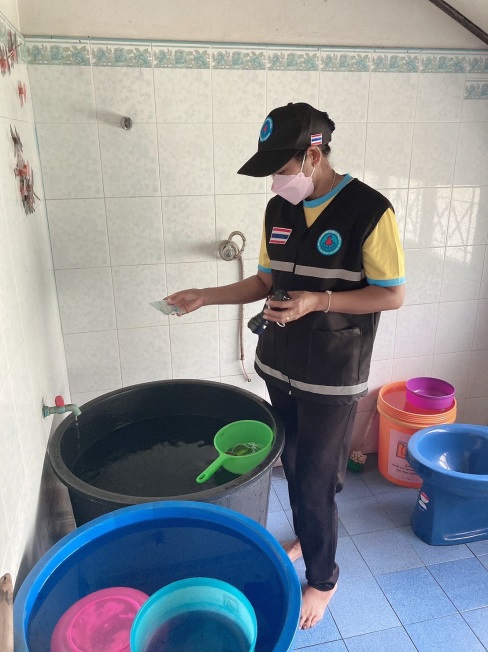 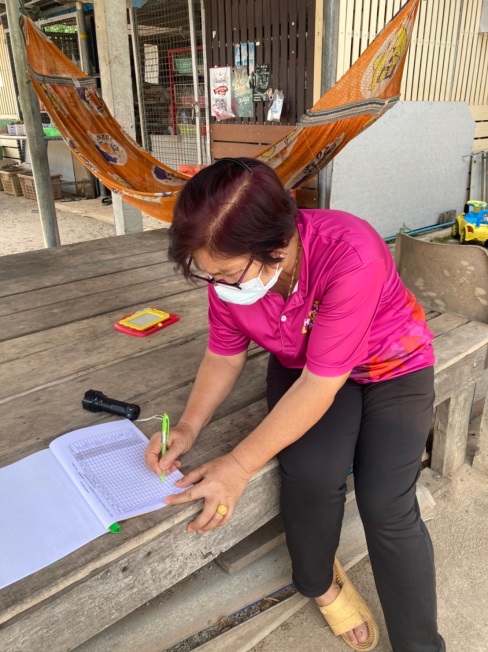 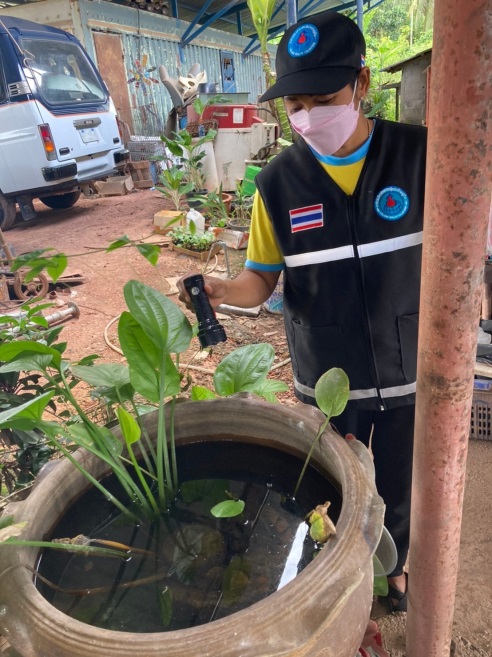 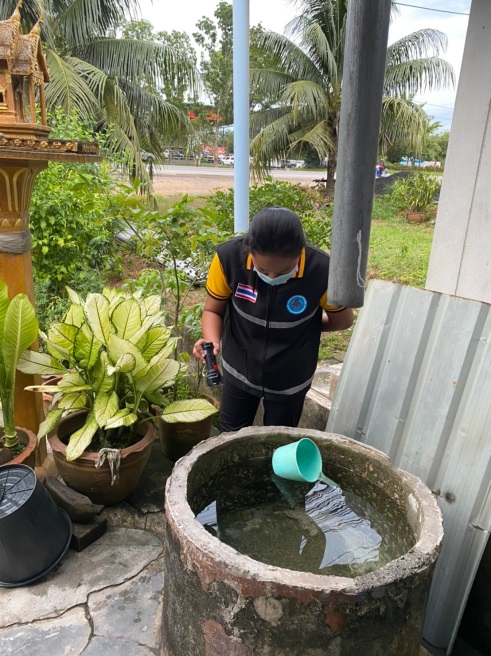 ภาพกิจกรรม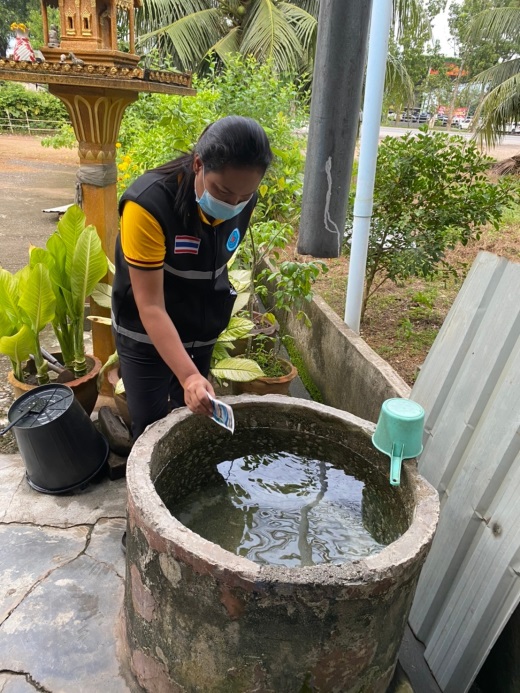 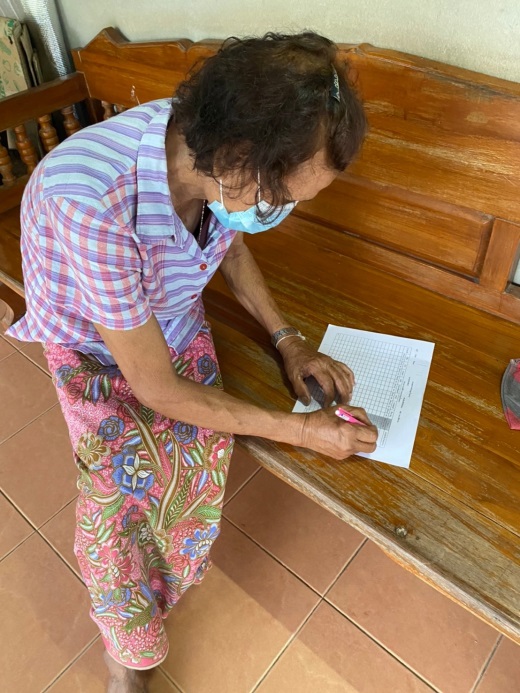 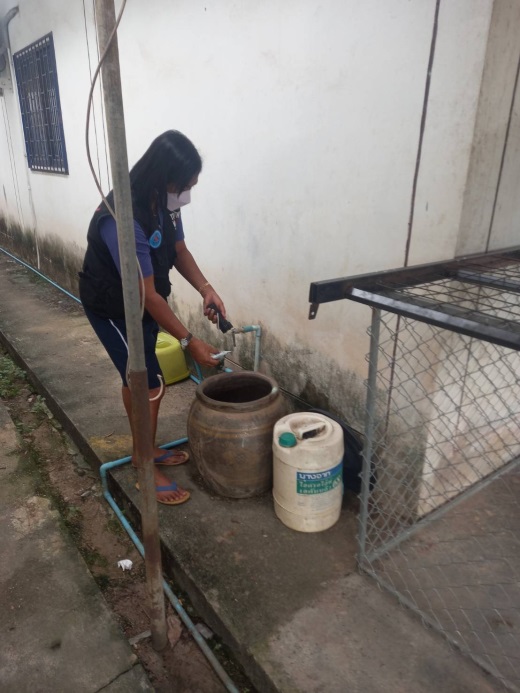 